La licence de la FÉDÉRATION FRANÇAISE de NATURISME est obligatoire pour adhérer à l’ARNB.J'atteste avoir lu et approuvé les statuts et le règlement intérieur de l’Association des Randonneurs Naturistes de Bretagne en libre accès sur le site internet.J'atteste aussi être en bonne et suffisante condition physique à l’exercice de la randonnée naturiste.Je m’engage formellement à ne pas diffuser les images de la section privée du site de l’ARNB.Rappel : nos statuts, le règlement intérieur, le programme de l’année, etc, sont consultables sur notre site.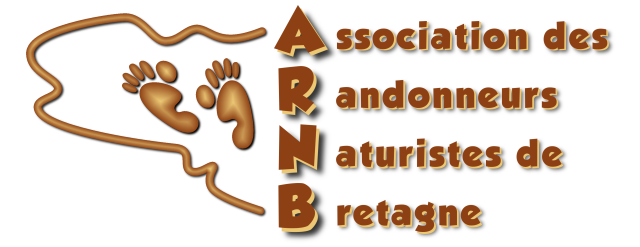 Bulletin d’adhésion
2022Selon votre cas, cochez la case (ou remplacer par un ‘X’)  :Selon votre cas, cochez la case (ou remplacer par un ‘X’)  :Selon votre cas, cochez la case (ou remplacer par un ‘X’)  : 28 € = ARNB + Licence FFN 5 € =  ARNB seulement, précisez votre n° licence FFN 2022 :2022-Selon votre mode de paiement, cochez la case (ou remplacer par un ‘X’)  :Selon votre mode de paiement, cochez la case (ou remplacer par un ‘X’)  :Selon votre mode de paiement, cochez la case (ou remplacer par un ‘X’)  :Chèque à l’ordre de l’ARNBChèque à l’ordre de l’ARNBVirement  -  IBAN : FR76 1558 9351 7700 4850 7134 054    BIC : CMBRFR2BARKVirement  -  IBAN : FR76 1558 9351 7700 4850 7134 054    BIC : CMBRFR2BARKVos coordonnées  :Vos coordonnées  :Vos coordonnées  :CivilitéPhoto facultativeNomPhoto facultativePrénomPhoto facultativeAdressePhoto facultativeCode PostalPhoto facultativeCommunePhoto facultativeDate de naissancePhoto facultativeCourrielPhoto facultativeTéléphone fixePhoto facultativeTéléphone portablePhoto facultativeFait à :Le :Mention manuscrite « lu et approuvé » :Signature :